REDWOODS COMMUNITY COLLEGE DISTRICT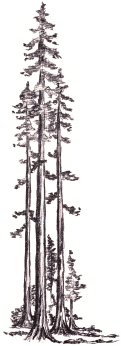 Meeting of theAcademic Standards and Policies Committee  Eureka: 7351 Tompkins Hill Road, SS 104 (Advising Conference Room) Friday, November 18, 2016***9 AM in the Board Room***SS201AGENDACall to OrderIntroductions and Public Comment: Members of the audience are invited to make comments regarding any subject appropriate to the Academic Standards and Policies Committee.Discussion Items, Karen ReissReview of Senate Edit Suggestions BP/AP 4225 Course Repetition (Attachments)Continue Policies/Procedures Work Using CCLC TemplateBP 4226 Multiple and Overlapping Enrollments (CCLC attached)AP 4226 Multiple and Overlapping Enrollments (CCLC attached)AP 4227 Repeatable Courses (No BP required; CCLC attached)Link to State Guidelines on Repeatability (Tables Attached)Announcements/Open ForumAdjournmentPublic Notice—Nondiscrimination:College of the Redwoods does not discriminate on the basis of ethnicity, religion, age, gender, sexual orientation, color or disability in any of its programs or activities. College of the Redwoods is committed to providing reasonable accommodations for persons with disabilities. Upon request this publication will be made available in alternate formats. Please contact Debbie Williams, Academic Senate Support, 7351 Tompkins Hill Road, Eureka, CA  95501, (707) 476-4259, Office Hours: 8:00 a.m. to 3:00 p.m. Monday through Thursday; 10 am to 5 pm on Friday.Next MeetingsDecember 9January 27February 10 & 24March 10 & 24April 14 & 28May 12